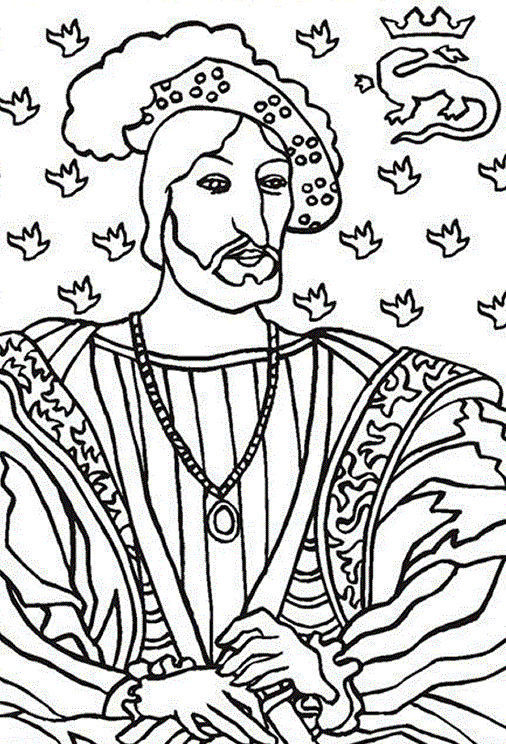 Complète le tableau ci-dessous :Complète les définitions des mots suivants : un artiste : personne qui ................................ l’un des .............................un mécène : personne .................... et influente qui .......................... les artistes, les écrivains par des aides financières.Réponds aux questions suivantes :A quelle période se situe la Renaissance ?Donne la date qui correspond au début du règne de François 1er. Qu’est-ce que le roi impose grâce à l’ordonnance de Villers-Cotterêts ?Le roi impose l’usage du .......................... pour unifier les textes.Dans quel pays la Renaissance a-t-elle commencée ?Donne le nom d’un tableau de Léonard de Vinci : ....................................................................................................................Observe ce tableau et réponds aux questions  :Observe cette photographie et réponds aux questions  :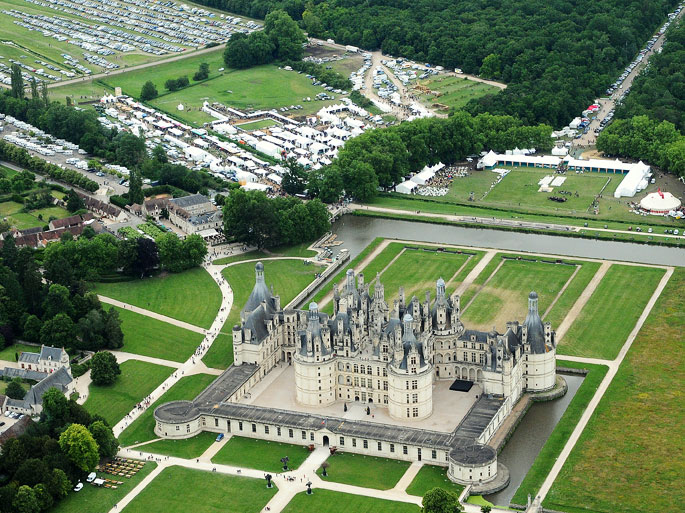 Quel est le nom de ce château ?C’est le château de ........................ .Qui a ordonné la construction de ce château ?C’est ..................................... qui a fait construire ce château.De quelle couleur est le tuffeau, la pierre utilisée pour ce type de château ?Le tuffeau est de couleur .............................A quoi servait la forêt  qui entoure le château ? ................................................................................................Quelle est la particularité de l’escalier principal de ce château ?................................................................................................................................................................................................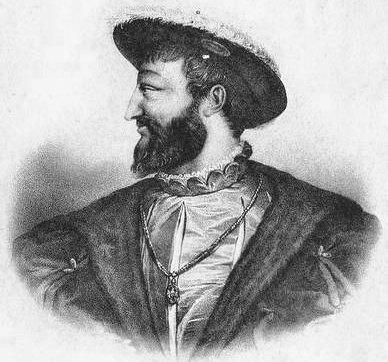 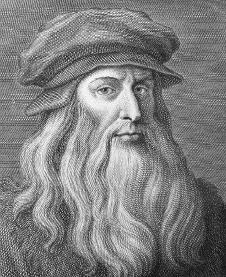 Quel est le nom de ce personnage ?Pourquoi se souvient-on de lui ?au début de l’Antiquité.au début des Temps Modernes       au début du Moyen Age14921589       1515en Franceen Espagne       En Italie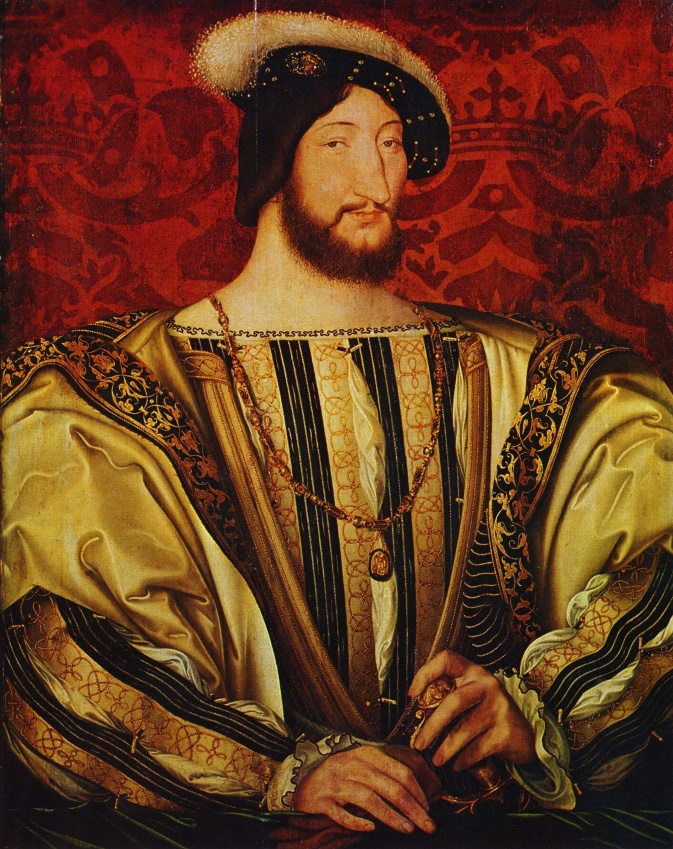 Portrait de François Ier en buste, Jean Clouet, vers 1525.Paris, Musée du LouvreComment appelle-t-on ce genre de peinture ?.............................................................Décris ce que tu vois :....................................................................................................................................................................................................................................................Comment le peintre a-t-il représenté la puissance du roi ?.......................................................................................................................................................................................